Declaration: Importation of Veterinary Medicines for Use Only on Accompanied AnimalsACVM 21 (May 2022)This declaration made in accordance with section 7 of the Agricultural Compounds and Veterinary Medicines Act 1997 only relates tomatters arising under the Agricultural Compounds and Veterinary Medicines Act 1997 and is not a declaration for the purposes of any other enactment.This declaration does not abrogate the provisions of any other legislation (Hazardous Substances and New Organisms Act 1996 and/or the Biosecurity Act 1993 and/or the Misuse of Drugs Act 1975). Refer to the Environmental Protection Authority NZ and/or Biosecurity  New Zealand and/or the Ministry of Health for further information.This document may be reviewed and amended if there are changes in New Zealand’s import policy or the animal health status of the originating country or for any other reason, at the discretion of the Director General.This declaration must be completed by the Importer/Agent and presented to Biosecurity New Zealand at the port of entry.  Refer to the Privacy Act 2020 and Official Information Act 1982 notices at the end of this form regarding collection of information by the Ministry for Primary Industries.2. Contact Details2. Contact Details2. Contact DetailsStreet addressTelEmailBy entering an email address, you consent to being sent information and notifications electronically, if required.3. Animal/Import Details3. Animal/Import DetailsSpecies of animalCountry of origin of medication4. ProductAttach copies of prescriptions or vet labels with the pet/owner’s name as applicable. 4. ProductAttach copies of prescriptions or vet labels with the pet/owner’s name as applicable. 4. ProductAttach copies of prescriptions or vet labels with the pet/owner’s name as applicable. Trade name of productActive ingredientQuantity5. Signature5. SignatureDeclared at	this	… day of	20Declared at	this	… day of	20SignatureBiosecurity (Biosecurity use only)Prescriptions or prescription labels are required for any product that is a Restricted Vet Medicine or Prescription Vet Medicine. Biosecurity (Biosecurity use only)Prescriptions or prescription labels are required for any product that is a Restricted Vet Medicine or Prescription Vet Medicine. Biosecurity (Biosecurity use only)Prescriptions or prescription labels are required for any product that is a Restricted Vet Medicine or Prescription Vet Medicine. Biosecurity (Biosecurity use only)Prescriptions or prescription labels are required for any product that is a Restricted Vet Medicine or Prescription Vet Medicine. 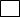 Prescriptions or Prescription labels have been attached for all products that state anywhere on the packaging the product is a Restricted Veterinary Medicine, or Prescription Veterinary Medicine.Prescriptions or Prescription labels have been attached for all products that state anywhere on the packaging the product is a Restricted Veterinary Medicine, or Prescription Veterinary Medicine.Prescriptions or Prescription labels have been attached for all products that state anywhere on the packaging the product is a Restricted Veterinary Medicine, or Prescription Veterinary Medicine.Approval advice requested from Approvals team. Prescriptions or Prescription labels have not been provided for all products that state anywhere on the packaging the product is a Restricted Veterinary Medicine, or Prescription Veterinary Medicine. Approval advice requested from Approvals team. Prescriptions or Prescription labels have not been provided for all products that state anywhere on the packaging the product is a Restricted Veterinary Medicine, or Prescription Veterinary Medicine. Approval advice requested from Approvals team. Prescriptions or Prescription labels have not been provided for all products that state anywhere on the packaging the product is a Restricted Veterinary Medicine, or Prescription Veterinary Medicine. All unrestricted medicines labels have been attachedAll unrestricted medicines labels have been attachedAll unrestricted medicines labels have been attachedBNZ InspectorSignatureDateApproval (ACVM use only)Approval (ACVM use only)Approval (ACVM use only)Approval (ACVM use only)Approval information Date